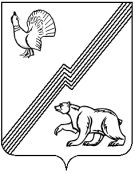 АДМИНИСТРАЦИЯ ГОРОДА ЮГОРСКАХанты-Мансийского автономного округа – Югры ПОСТАНОВЛЕНИЕот 10 февраля 2017 года   							       	                        № 363О внесении изменений в постановление администрации города Югорска от 23.03.2016 № 630«Об утверждении порядка предоставления грантов в форме субсидий начинающим субъектам малого предпринимательства»В соответствии с постановлением Правительства Ханты-Мансийского автономного округа – Югры от 09.10.2013 № 419-п «О государственной программе Ханты - Мансийского автономного округа – Югры «Социально-экономическое развитие, инвестиции и инновации Ханты-Мансийского автономного округа – Югры на 2016-2020 годы»:1. Внести в постановление администрации города Югорска от 23.03.2016 № 630                  «Об утверждении порядка предоставления грантов в форме субсидий начинающим субъектам малого предпринимательства» следующие изменения:1.1. В приложении 1:1.1.1. В пункте 4 слова «до даты» заменить словами «на дату».1.1.2. Подпункт 7 пункта 9 изложить в следующей редакции:«7) затрат по аренде нежилых помещений не более 6 месяцев, за исключением арендных платежей за нежилые помещения, находящиеся в государственной и муниципальной собственности и включенные в перечни имущества в соответствии с Федеральным законом                 от 24.07.2007 № 209-ФЗ «О развитии малого и среднего предпринимательства в Российской Федерации»;».1.2. В приложении 2 слова «глава администрации города» в соответствующем падеже заменить словами «глава города» в соответствующем падеже.2. Опубликовать постановление в официальном печатном издании города Югорска                 и разместить на официальном сайте администрации города Югорска.3. Настоящее постановление вступает в силу после его официального опубликования. 4. Контроль за выполнением постановления возложить на начальника управления экономической политики администрации города Югорска И.В. Грудцыну.Глава города Югорска                                                                                                    Р.З. Салахов